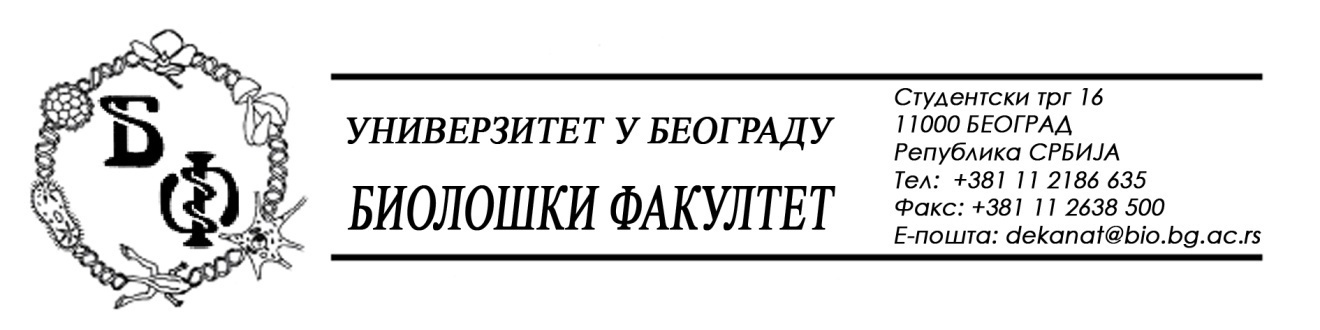 	На основу члана 116. Закона о јавним набавкама („Службени гласник РС“, бр. 124/12, 14/15 и 68/15), Универзитет у Београду – Биолошки факултет објављује:ОБАВЕШТЕЊЕ О ЗАКЉУЧЕНОМ УГОВОРУНазив, адреса и „Интернет“ страница наручиоца: Универзитет у Београду – Биолошки факултет, Београд, Студентски трг 16, www.bio.bg.ac.rs.Врста наручиоца: просветаОпис предмета набавке, назив и ознака из општег речника набавке: услуге – Текуће поправке и одржавање лабораторијске опреме, обликоване у 6 (шест) партија: партија бр. 1 – Текуће поправке и одржавање микроскопа „LEICA“ и партија бр. 2 – Текуће поправке и одрћавање опреме за припрему материјала за светлосну и електронску микроскопију „LEICA“; назив и ознака из општег речника набавке: 50000000 – Услуге одржавања и поправки; Уговорена вредност: за партију бр. 1: 240.000,00 динара без ПДВ-а односно 288.000,00 динара са ПДВ-ом;за партију бр. 2: 114.000,00 динара без ПДВ-а односно 136.800,00 динара са ПДВ-ом;Критеријум за доделу Уговора;  најнижа понуђена ценаБрој примљених понуда:  укупно за све партије: 4; за партију бр. 1: 1; за партију бр. 2: 1; Највиша и најнижа понуђена цена: за партију бр. 1: највиша: 240.000,00 динара без ПДВ-а; најнижа: 240.000,00 динара без ПДВ-а; за партију бр. 2: највиша: 114.000,00 динара без ПДВ-а; најнижа: 114.000,00 динара без ПДВ-а; Највиша и најнижа понуђена цена код прихватљивих понуда: за партију бр. 1: највиша: 240.000,00 динара без ПДВ-а; најнижа: 240.000,00 динара без ПДВ-а; за партију бр. 2: 114.000,00 динара без ПДВ-а; најнижа: 114.000,00 динара без ПДВ-а;  Датум доношења Одлуке о додели Уговора: 02.09.2016.Датум закључења Уговора: 07.09.2016. Основни подаци о добављачу: „ГАЛЕН-ФОКУС“ д.о.о., из Београда (Врачар), Хаџи Милентијева 34, матични број : 07421460, ПИБ: 101547957Период важења Уговора: до 31.12.2016., а најдуже док одлука о избору најповољније понуде, по спроведеном поступку јавне набавке услуга текућих поправки одржавања лабораторијске опреме за 2017. годину, не постане коначна.	На основу члана 116. Закона о јавним набавкама („Службени гласник РС“, бр. 124/12, 14/15 и 68/15), Универзитет у Београду – Биолошки факултет објављује:ОБАВЕШТЕЊЕ О ЗАКЉУЧЕНОМ УГОВОРУНазив, адреса и „Интернет“ страница наручиоца: Универзитет у Београду – Биолошки факултет, Београд, Студентски трг 16, www.bio.bg.ac.rs.Врста наручиоца: просветаОпис предмета набавке, назив и ознака из општег речника набавке: услуге – Текуће поправке и одржавање лабораторијске опреме, обликоване у 6 (шест) партија: партија бр. 3 – Текуће поправке и одржавање микроскопа „PHILIPS / FEI“; назив и ознака из општег речника набавке: 50000000 – Услуге одржавања и поправки; Уговорена вредност: 393.000,00 динара без ПДВ-а односно 471.600,00 динара са ПДВ-ом;Критеријум за доделу Уговора;  најнижа понуђена ценаБрој примљених понуда:  укупно за све партије: 4; за партију бр. 3: 1;  Највиша и најнижа понуђена цена: највиша: 393.000,00 динара без ПДВ-а; најнижа: 393.000,00 динара без ПДВ-а; Највиша и најнижа понуђена цена код прихватљивих понуда: највиша: 393.000,00 динара без ПДВ-а; најнижа: 393.000,00 динара без ПДВ-а;  Датум доношења Одлуке о додели Уговора: 02.09.2016.Датум закључења Уговора: 07.09.2016. Основни подаци о добављачу: „ANALYSIS“ d.о.о., из Н. Београда, Гандијева 76а, матични број : 17152491, ПИБ: 100429024Период важења Уговора: до 31.12.2016., а најдуже док одлука о избору најповољније понуде, по спроведеном поступку јавне набавке услуга текућих поправки одржавања лабораторијске опреме за 2017. годину, не постане коначна.	На основу члана 116. Закона о јавним набавкама („Службени гласник РС“, бр. 124/12, 14/15 и 68/15), Универзитет у Београду – Биолошки факултет објављује:ОБАВЕШТЕЊЕ О ЗАКЉУЧЕНОМ УГОВОРУНазив, адреса и „Интернет“ страница наручиоца: Универзитет у Београду – Биолошки факултет, Београд, Студентски трг 16, www.bio.bg.ac.rs.Врста наручиоца: просветаОпис предмета набавке, назив и ознака из општег речника набавке: услуге – Текуће поправке и одржавање лабораторијске опреме, обликоване у 6 (шест) партија: партија бр. 4 – Текуће поправке и одржавање микроскопа „NIKON“; назив и ознака из општег речника набавке: 50000000 – Услуге одржавања и поправки; Уговорена вредност: 247.500,00 динара без ПДВ-а односно 297.000,00 динара са ПДВ-ом;Критеријум за доделу Уговора;  најнижа понуђена ценаБрој примљених понуда:  укупно за све партије: 4; за партију бр. 4: 1;  Највиша и најнижа понуђена цена: највиша: 247.500,00 динара без ПДВ-а; најнижа: 247.500,00 динара без ПДВ-а; Највиша и најнижа понуђена цена код прихватљивих понуда: највиша: 247.500,00 динара без ПДВ-а; најнижа: 247.500,00 динара без ПДВ-а;  Датум доношења Одлуке о додели Уговора: 02.09.2016.Датум закључења Уговора: 07.09.2016. Основни подаци о добављачу: Привредно друштво за трговину и услуге „МИКРОНИК“ д.о.о., из Београда (Савски Венац), Бирчанинова 12, матични број : 20775343, ПИБ: 107289153Период важења Уговора: до 31.12.2016., а најдуже док одлука о избору најповољније понуде, по спроведеном поступку јавне набавке услуга текућих поправки одржавања лабораторијске опреме за 2017. годину, не постане коначна.	На основу члана 116. Закона о јавним набавкама („Службени гласник РС“, бр. 124/12, 14/15 и 68/15), Универзитет у Београду – Биолошки факултет објављује:ОБАВЕШТЕЊЕ О ЗАКЉУЧЕНОМ УГОВОРУНазив, адреса и „Интернет“ страница наручиоца: Универзитет у Београду – Биолошки факултет, Београд, Студентски трг 16, www.bio.bg.ac.rs.Врста наручиоца: просветаОпис предмета набавке, назив и ознака из општег речника набавке: услуге – Текуће поправке и одржавање лабораторијске опреме, обликоване у 6 (шест) партија: партија бр. 6 – Текуће поправке и одржавање микроскопа „CARL ZEISS“; назив и ознака из општег речника набавке: 50000000 – Услуге одржавања и поправки; Уговорена вредност: 416.000,00 динара без ПДВ-а односно 499.200,00 динара са ПДВ-ом;Критеријум за доделу Уговора;  најнижа понуђена ценаБрој примљених понуда:  укупно за све партије: 4; за партију бр. 6: 1;  Највиша и најнижа понуђена цена: највиша: 416.000,00 динара без ПДВ-а; најнижа: 416.000,00 динара без ПДВ-а; Највиша и најнижа понуђена цена код прихватљивих понуда: највиша: 416.000,00 динара без ПДВ-а; најнижа: 416.000,00 динара без ПДВ-а;  Датум доношења Одлуке о додели Уговора: 02.09.2016.Датум закључења Уговора: 06.09.2016. Основни подаци о добављачу: „TRIVAX VV“, из Београда (Вождовац), Трише Кацлеровића 24а, матични број : 17097890, ПИБ: 101599486Период важења Уговора: до 31.12.2016., а најдуже док одлука о избору најповољније понуде, по спроведеном поступку јавне набавке услуга текућих поправки одржавања лабораторијске опреме за 2017. годину, не постане коначна.